Get STAMPED!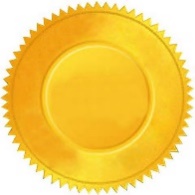 Georgia’s New “Statewide Training and Mentorship Program for Educational Data”Overview and Rationale	The “Get STAMPED” program is designed to provide high-quality training to those individuals charged with maintaining and reporting of educational data in Georgia’s public schools.  The program has a flexible structure, offering participants a menu of 25courses from which they can choose, based on professional learning and career advancement goals.  An experienced administrator may wish to only take a couple of “Get STAMPED” classes to become familiar with a new area of responsibility.  On the other hand, a new information specialist or data clerk charged with data management for an entire school may wish to take many courses and become credentialed as a bronze, silver, or gold level data professional, with a comprehensive understanding of data reporting requirements for many of Georgia’s educational programs.  	This program supports accurate Georgia Department of Education data collections, such as Full-Time Equivalent (FTE), Student Record, Certified / Classified Personnel Information, and Student Class.  These major data collections impact funding, accountability scores, and program evaluation.  Accurate reporting of data by school districts is also crucial to researchers and legislators who rely on this data to make critical judgments about the state of education in Georgia.   The program further supports schools in accurate application of Georgia laws pertaining to enrollment, withdrawal, and attendance, as well as federal laws such as the Federal Education Rights and Privacy Act (FERPA).	All instructors are experienced experts in their fields from the Georgia Department of Education or Georgia school districts.  All “Get STAMPED” courses will be offered through Georgia Virtual School’s online leaning management system, Desire to Learn ®, and all course instructors will receive training on both the platform and strategies for successful online teaching through participation in the already created course titled Tools for Effective Online Teaching, available at https://www.openteachertraining.org/.  All courses offered by “Get STAMPED” will include opportunities for collaboration amongst course participants via synchronous or asynchronous discussions.  This will encourage development of professional relationships statewide.  Fostering these relationships is extremely important for individuals working in these roles, which are often only performed by one person in a school or district. Their professional networks must extend across individual school or district office buildings.    Course work will also be job embedded, with each course requiring an activity that allows participants to research how course concepts are implemented in practice within a particular school or school district.	In addition to the 25 “Get STAMPED” courses, the comprehensive program also includes an orientation and mentorship program for new school-level information specialists / data clerks, as well as new district-level student information systems coordinators.  Protégés are matched to experienced mentors who work in similar roles and contexts.    Mentors receive targeted training and are given the opportunity to work with protégés at a face-to-face orientation, which includes a heavy emphasis on relationship building.  After orientation, mentors conference with protégés, either in a face-to-face or virtual setting, on a minimum bi-weekly basis to provide ongoing and time-sensitive support for completion of common tasks.	The “Get STAMPED” program has been carefully designed to provide high-quality supports that are necessary to recruit and retain talented data professionals in Georgia’s public schools.  This is accomplished through flexible and job-embedded learning that connects data professionals in a broad, statewide community dedicated to accurate collection and reporting of crucial data on K-12 learners and schools.  Get STAMPED!Georgia’s New “Statewide Training and Mentorship Program for Educational Data”Get STAMPED!Georgia’s New “Statewide Training and Mentorship Program for Educational Data” 









Course Descriptions & Schedule of Classes2016-2017Course DescriptionsCourse Title:  CRS101:  Educational TerminologyCourse Description:  This course concentrates on familiarizing participants with key terms and acronyms used in education and basic definitions of these terms.Instructor:  Anna Abel, Student Information Systems Coordinator:  Johnson County SchoolsSessions Offered:	Session 1:	August 21, 2016 – September 3, 2016	Session 2:	September 11, 2016 – September 24, 2016	Session 7:	January 2, 2017 – January 14, 2017Course Title:  CRS102:  Student Data Privacy LawsCourse Description:  Participants will study the legal requirements for protection of student data, as found in such policies as the Family Educational Rights and Privacy Act (FERPA) and the Healthcare Insurance Portability and Accountability Act (HIPAA).Instructor:  Barry Baker, Chief Privacy Officer:  Georgia Department of EducationSessions Offered:  	Session 1:	August 21, 2016 – September 3, 2016			Session 2:	September 11, 2016 – September 24, 2016			Session 8:	January 22, 2017 – February 4, 2017Course Title:  103:  Introduction to Georgia Data Collections & ReportingCourse Description:  This is an introductory course, designed to give participants an overview of state reporting coordinated by the Georgia Department of Education Data Collections and Accountability divisions, including Full-Time Equivalent (FTE), Certified / Classified Personnel Information (CPI), Student Record, Student Class, Teacher Class, Pre-ID Labels, and CCRPI Data Collections.  Also included will be an overview of the bi-annual Office of Civil Rights (OCR) survey.Instructor:  Connie Clayton, Data Collections Specialist:  Georgia Department of Education	Tara Turner, Accountability Specialist:  Georgia Department of EducationSessions Offered:  	Session 2:	September 11, 2016 – September 24, 2106			Session 3:	October 2, 2016 – October 15, 2016			Session 9:	February 12, 2017 – February 25, 2017Course Title:  CRS104:  Georgia’s Statewide Longitudinal Data System (SLDS)Course Description:  Participants will discover how SLDS can be used to acquire a vast amount of longitudinal data on students, including assessments, enrollment histories, historical grades, program participation, and attendance.  Participants will also discover how SLDS may be useful in monitoring school improvement and teacher effectiveness.  Included in this course will be a discussion of Georgia’s Growth Model.Instructor:  	Danny Dasher, SLDS Training Coordinator:  Georgia Department of Education		Evan Everett, Director of Accountability:  Georgia Department of EducationSessions Offered:   	Session 3:	October 2, 2016 – October 15, 2016	Session 6:	December 4, 2016 – December 17, 2016	Session 10:	March 5, 2017 – March 18, 2017Course Title:  CRS105:  Special Education:  An OverviewCourse Description:  This course focuses on introducing participants to data collections and reporting related specifically to services provided to students with disabilities.  Topics will include understanding terminology, the purpose and format of an Individualized Education Plan (IEP), and different scheduling models and supports available to students with disabilities.Instructor:  Franny Finch, Director of Special Education, Lee County SchoolsSessions Offered:  	Session 1: 	August 21, 2016 – September 3, 2016	Session 2:	September 11, 2016 – September 24, 2016	Session 7:	January 2, 2017 – January 14, 2017Course Title:  CRS201:  Full-Time-Equivalent (FTE)Course Description:  By participating in this course, participants will gain a basic knowledge of how FTE reporting is completed in school districts.  Assignments will be differentiated for school-based and system-based employees.  This course is designed to be a general overview and more detailed FTE reporting instruction is also provided during program-specific courses.Instructor:  Gary Griffin, Data Collections Specialist, Georgia Department of EducationSessions Offered:  	Session 2:	September 11, 2016 – September 24, 2016	Session 3:	October 2, 2016 – October 15, 2016	Session 8:	January 22, 2017 – February 4, 2017Course Title:  CRS202:  Scheduling and Its Impact on Data CollectionsCourse Description:  Student schedule information is reported for various data collections, including Student Class, Teacher Class, and Student Record.  In this course, participants will learn how to accurately schedule students and teachers for reporting purposes. Instructor:  Heather Hunt, Student Information Systems Coordinator, Chatham County SchoolsSessions Offered:  	Session 1:	August 21, 2016 – September 3, 2016	Session 3:	October 2, 2016 – October 15, 2016	Session 7:	January 2, 2017 – January 14, 2017Course Title:  CRS203:  Certified / Classified Personnel Information (CPI)Course Description:  Participants will learn how to accurately submit personnel data for the Certified / Classified Personnel Information (CPI) report, which is used for making highly qualified staff determinations and for system training and experience funding.Instructor:  Inez Iglesias, Data Collections Coordinator, Georgia Department of EducationSessions Offered:  	Session 4:	October 23, 2016 – November 5, 2016	Session 6:	December 4, 2016 – December 17, 2016	Session 8:	January 22, 2017 – February 4, 2017Course Title:  CRS205:  Student ID Management and GUIDECourse Description:  All students in Georgia are required to have a Georgia Testing Identifier (GTID) number.  This session will focus on acquiring new GTID numbers, claiming existing GTID numbers, and best practices for identity management and tips for avoiding assignment of duplicate numbers to single students.Instructor:  Jamie Jackson, GUIDE Coordinator, Georgia Department of EducationSessions Offered:  	Session 1:	August 21, 2016 – September 3, 2016	Session 7:	January 2, 2017 – January 14, 2017	Session 16:	July 30, 2017 – August 12, 2017Course Title:  CRS301:  Special Education Data ReportingCourse Description:  This course will provide more in-depth information about how data on special education students is reported through FTE and Student Record processes. (NOTE:  Those unfamiliar with Special Education should take CRS105 prior to taking this course.)Instructor:  Kelly Kessler, Program Manager for Special Education, Georgia Department of EducationSessions Offered:  	Session 3:	October 2, 2016 – October 15, 2016	Session 8:	January 22, 2017 – February 4, 2017	Session 15:	July 9, 2017 – July 22, 2017Course Title:  CRS302:  Remedial Education Program (REP)Course Description:  This course will provide information about the rules and regulations for student participation in and state reporting for the Remedial Education Program (REP) that serves middle and high school students.Instructor:  Lisa Lamb, Program Manager for Remedial Education (REP), Georgia Department of EducationSessions Offered:  	Session 4:	October 23, 2016 – November 5, 2016	Session 9:	February 12, 2017 – February 25, 2017	Session 13:	May 7, 2017 – May 20, 2017Course Title:  CRS303:  Early Intervention Program (EIP)Course Description:  This course will provide information about the rules and regulations for student participation in and state reporting for the Early Intervention Program (EIP) that elementary students.Instructor:  Mark Murphy, Program Manager for Early Intervention Program (REP), Georgia Department of EducationSessions Offered:  	Session 4:	October 23, 2016 – November 5, 2016	Session 11:	March 26, 2017 – April 8, 2017	Session 16:	July 30, 2017 – August 12, 2017Course Title:  CRS304:  Gifted & Talented Education Program Course Description:  This course will provide information about the rules and regulations for student participation in and state reporting for the Gifted & Talented Education Program.Instructor:  Nancy Nelson, Program Manager for Gifted & Talented Program, Georgia Department of EducationSessions Offered:  	Session 5:	November 13, 2016 – November 29, 2016	Session 12:	April 16, 2016 – April 29, 2016	Session 14:	May 29, 2016 – June 10, 2016Course Title:  CRS305:  English Language Learners / English to Speakers of Other Languages (ESOL) / Migrant EducationCourse Description:  This course will provide information about the rules and regulations for participation in and state reporting for students identified as English Language Learners and/or Migrant students.Instructor:  Oliver O’Neil, Program Manager for English to Speakers of Other Languages, Georgia Department of Education	Connie Callahan, Program Manager for Migrant Education, Georgia Department of EducationSessions Offered:  	Session 6:	December 4, 2016 – December 17, 2016	Session 10:	March 5, 2017 – March 18, 2017	Session 14:	May 29, 2017 – June 10, 2017Course Title:  CRS306:  Student Support Teams (SST), Section 504, and Tiers of InterventionCourse Description:  This course covers general information and data reporting requirements for several additional programs that are in place to support student success.Instructor:  	Penelope Peterson, Program Manager for SST / 504, Georgia Department of EducationQuincy Quinlan, Program Manager for Tiers of Intervention, Georgia Department of EducationSessions Offered:  	Session 5:	November 13, 2016 – November 29, 2016	Session 12:	April 16, 2017 – April 29, 2017	Session 13:	May 7, 2017 – May 20, 2017Course Title:  CRS307:  Title I ProgramsCourse Description:  Participants will learn how to properly code student data for reporting of participation in Title I programs.  Also included in the course will be information about scheduling school services to avoid supplanting of funds for teachers paid from Title I grant allocations.Instructor:  Riley Roberson, Program Manager for Federal Programs, Georgia Department of EducationSessions Offered:  	Session 8:	January 22, 2017 – February 4, 2017	Session 11:	March 26, 2017 – April 8, 2017	Session 15:	July 9, 2017 – July 22, 2017Course Title:  CRS401:  Student Enrollment & Withdrawal Course Description:  Participants in this course will review both state requirements for the enrollment and withdrawal of students, as well as the local decisions made by school districts related to enrollment and withdrawal.  Also, included in this session will be information about House Bill 251 and Senate Bill 10, Georgia’s school choice legislation.Instructor:  Sally Smith, Student Information Systems Coordinator, Gwinnett CountySessions Offered:  	Session 4:	October 23, 2016 – November 5, 2016	Session 10:	March 5, 2017 – March 18, 2017	Session 16:	July 30, 2017 – August 12, 2017Course Title:  CRS402:  Student Attendance:  Data Reporting and Legal ComplianceCourse Description:  During this course, participants will learn about various Georgia laws pertaining to student attendance and the legal obligation of school districts to inform parents of excessive student absences.  This session will also cover services offered for students participating in hospital / homebound programs and school district’s obligation to report students not in compliance with compulsory school attendance.Instructor:  Tonya Tippins, Coordinator for Student Attendance and Truancy, Atlanta City Public SchoolsSessions Offered:  	Session 5:	November 13, 2016 – November 29, 2016	Session 9:	February 12, 2017 – February 25, 2017	Session 13:	May 7, 2017 – May 20, 2017Course Title:  CRS403:  Student Discipline Reporting and School Climate Rating for CCRPICourse Description:  Participants will review appropriate reporting and coding of student disciplinary events for Student Record and how student discipline data is used in calculation of the school’s CCRPI School Climate Rating score.Instructor:  Ursula Underwood, Program Manager for Safe and Drug Free Schools, Georgia Department of EducationSessions Offered:  	Session 6:	December 4, 2016 – December 17, 2016	Session 14:	May 29, 2017 – June 10, 2017	Session 12:	April 16, 2017 – April 29, 2017Course Title:  CRS404:  McKinney-Vento: The Homeless Education ActCourse Description:  This course introduces participants to the McKinney-Vento Act and includes information on screening for possible homeless status, both at the time of registration and throughout the school year.  Participants will also learn of possible barriers to enrollment that must be addressed in order to provide immediate services to students experiencing homelessness.Instructor:  Victoria Vickery, Program Manager for the McKinney Vento Homeless Education Act, Georgia Department of EducationSessions Offered:  	Session 5:	November 13, 2017 – November 29, 2017	Session 10:	March 5, 2017 – March 18, 2017	Session 15:	July 9, 2017 – July 22, 2017Course Title:  CRS501:  Georgia’s College and Career Ready Performance Index (CCRPI)Course Description:  This course focuses on the Georgia’s College and Career Ready Performance Index (CCRPI) Data Calculation Guide.  Participants will learn how CCRPI scores are calculated and why accurate data submissions are critical to school and district CCRPI scores.Instructor:  Walter Wilson, Director of Accountability, Georgia Department of EducationSessions Offered:  	Session 5:	November 13, 2016 – November 29, 2016	Session 11:	March 26, 2017 – April 8, 2017	Session 15:	July 9, 2017 – July 22, 2017Course Title:  CRS601:  Custody Disputes in the School SettingCourse Description:  This course focuses on custody and guardianship issues as they pertain to the school setting, including the rights of parents to educational records, eligibility to enroll and withdrawal students, and parent ability to control emergency pickup lists.  Tips will be provided for how to remain neutral in custody disputes, with a focus on participant research of how issues are approached with their individual school districts.Instructor:  Zina Zipperer, Assistant Superintendent, Bibb County SchoolsSessions Offered:	Session 4:	October 23, 2016 – November 5, 2016	Session 9:	February 12, 2017 – February 25, 2017	Session 14:	May 29, 2017 – June 10, 2017Course Title:  CRS701:  Excel for Managing Educational DataCourse Description:  This course offers tips and tricks for working with large sets of data using Microsoft Excel. Topics will include such topics as filters, formulas, and vlookups.  Instructor:  Angie Anderson, Coordinator of Instructional Technology, Paulding County SchoolsSessions Offered:  	Session 6:	December 4, 2016 – December 17, 2016	Session 12:	April 16, 2017 – April 29, 2017	Session 13:	May 7, 2017 – May 20, 2017Course Title:  CRS702:  Mail Merge Using Microsoft OfficeCourse Description:  This course offers instruction on how to use Microsoft Word and Microsoft Excel to produce mail merge documents, including letters, labels, and reports.  Instructor:  Becky Benton, Information Technology Coordinator, Effingham County SchoolsSessions Offered:  	Session 7:	January 2, 2017 – January 14, 2017	Session 10:	March 5, 2017 – March 18, 2017	Session 14:	May 29, 2017 – June 10, 2017Course Title:  CRS703:  Productivity Tools for the School OfficeCourse Description:  This course provides tips for staying organized and working more efficiently.  Many free software tools will be explored such as Google Docs / Google Drive, video recording and screen capture tools, and calendaring software.  Instructor:  Callie Collins, Technology Specialist, White County Schools.Sessions Offered:  	Session 9:	February 12, 2017 – February 25, 2017	Session 11:	March 26, 2017 – April 8, 2017	Session 16:	July 30, 2017 – August 12, 2017Get STAMPED!Georgia’s New “Statewide Training and Mentorship Program for Educational Data” 








Mentorship Program forFirst-Year Student Information Systems Coordinators and School Data Clerks / Information Specialists2016-2017Get STAMPED!Georgia’s New “Statewide Training and Mentorship Program for Educational Data” 


What is the Mentorship Program?Those responsible for data collections and reporting at both the district and school-level must understand a variety of educational programs and reporting requirements.  Accurate data reporting is critical for school system funding, accountability, and program evaluation.  The mentorship program connects both district and school-level data professionals with experienced mentors who serve in similar roles and school contexts. Mentors and protégés meet, either face-to-face or via videoconferencing technology, on a bi-weekly basis for 30 minutes to 1 hour, at times determined by the mentor and protégé.  Mentors are sent monthly e-mails with suggested topics based on upcoming data collection cycles.  Additional questions and topics may also be discussed, based on the protégés’ needs.  Most mentors will only work with 1-3 first-year protégés.The mentorship program complements the “Get STAMPED” course offerings and participants are encouraged to participate both in the mentorship program and structured, topic-specific courses.How do I Get Started?The first step is to complete and submit a program application, which must be signed by your supervisor.  Based on the information provided on this survey, you will be assigned a mentor.  You and your mentor will both attend one of four statewide face-to-face orientation sessions offered at two locations in the state.  When is Orientation?For 2016-2017, times and locations are as follows:Get STAMPED!Georgia’s New “Statewide Training and Mentorship Program for Educational Data” 
Orientation Schedule of Events2015-2016 “Get STAMPED” Class Schedule2015-2016 “Get STAMPED” Class Schedule2015-2016 “Get STAMPED” Class Schedule2015-2016 “Get STAMPED” Class Schedule2015-2016 “Get STAMPED” Class Schedule2015-2016 “Get STAMPED” Class Schedule2015-2016 “Get STAMPED” Class ScheduleSession #DatesCourse Offering #1Course Offering #2Course Offering #3Course Offering #4Course Offering #51Begins:  August 21, 2016Ends:     September 3, 2016CRS101CRS102CRS105CRS202CRS2052Begins:  September 11, 2016Ends:     September 24, 2016CRS101CRS102CRS103CRS105CRS2013Begins:  October 2, 2015Ends:     October 15, 2016CRS103CRS104CRS201CRS202CRS3014Begins:  October 23, 2016Ends:     November 5, 2016CRS203CRS302CRS303CRS401CRS6015Begins:  November 13, 2016Ends:     November 29, 2016CRS304CRS306CRS402CRS404CRS5016Begins:  December 4, 2016Ends:     December 17, 2016CRS203CRS305CRS403CRS701CRS1047Begins:  January 2, 2017Ends:     January 14, 2017CRS101CRS105CRS202CRS205CRS7028Begins:  January 22, 2017Ends:     February 4, 2017CRS307CRS102CRS201CRS301CRS2039Begins:  February 12, 2107Ends:     February 25, 2017CRS302CRS402CRS103CRS601CRS70310Begins:  March 5, 2017Ends:     March 18, 2017CRS104CRS305CRS401CRS404CRS70211Begins:  March 26, 2017Ends:     April 8, 2017CRS703CRS303CRS307CRS50112Begins:  April 16, 2017Ends:     April 29, 2017CRS304CRS306CRS403CRS70113Begins:  May 7, 2017Ends:     May 20, 2017CRS302CRS306CRS402CRS70114Begins:  May 29, 2017Ends:     June 10, 2017CRS304CRS305CRS403CRS601CRS70215Begins:  July 9, 2017Ends:     July 22, 2017CRS301CRS307CRS404CRS50116Begins:  July 30, 2017Ends:     August 12, 2017CRS205CRS303CRS401CRS703LocationMentor ScheduleProtégé ScheduleFall Orientation SessionsFall Orientation SessionsFall Orientation SessionsAthens (Classic Center)*August 12th (begins @ 11:00 AM) – August 13th (ends @ 4:30 PM)August 13th (begins @ 8:30 AM) –August 14th (ends @ 11:30 AM)Savannah (Marriott Hotel – Downtown)*August 19th (begins @ 11:00 AM) – August 20th (ends @ 4:30 PM)August 20th (begins @ 8:30 AM) – August 21st (ends @ 11:30 AM)Spring Orientation SessionsSpring Orientation SessionsSpring Orientation SessionsSavannah (Marriott Hotel – Downtown)*January 13th (begins @ 11:00 AM) – January 14th (ends @ 4:30 PM)January 14th  (begins @ 8:30 AM) –January 15th  (ends @ 11:30 AM)Athens (Classic Center)*January 6th  (begins @ 11:00 AM) – January 7th (ends @ 4:30 PM)January 7th  (begins @ 8:30 AM) – January 8th  (ends @ 11:30 AM)TimeMentor ScheduleProtégé ScheduleDay 1Day 1Day 111:00 – 12:00Welcome and Ice Breakers12:00 – 1:00LUNCH1:00 – 2:00Tips for Being a Great Mentor2:00 – 2:40Protégé Data Sheet Review / Identification of Likely Needs2:40 – 2:50BREAK2:50 – 3:30Complete Advisement Sheets for “Get STAMPED” courses3:30 – 4:15Review of Requirements for Documentation of Mentor / Protégé activities and evaluations Day 2Day 2Day 28:30 – 9:30Welcome and Ice BreakersWelcome and Ice Breakers9:30 – 10:30Mentor / Protégé “Get to Know You” Activities; Trade contact informationMentor / Protégé “Get to Know You” Activities; Trade contact information10:30 – 10:40BREAKBREAK10:40 – 11:30An Overview of Georgia Data Collections and Reporting CyclesReview and Revision of Advisement Sheets for “Get STAMPED” courses after “Get to Know You” activities11:30 – 12:30Assist protégés with registration for “Get STAMPED” courses for next 3 months; Determine whether face-to-face meetings or videoconferencing meetings work best and create mentoring schedule for the year. Assist protégés with registration for “Get STAMPED” courses for next 3 months; Determine whether face-to-face meetings or videoconferencing meetings work best and create mentoring schedule for the year.12:30 – 1:30LUNCHLUNCH1:30 – 2:20Ensuring Successful Virtual MeetingsEnsuring Successful Virtual Meetings2:20 – 2:30BREAKBREAK2:30 – 3:30Brainstorm Ideas for Tips and Tricks for Staying OrganizedOrientation to Georgia Virtual School’s Online Learning Platform (used for “Get STAMPED” courses)3:30 – 4:15Mentors share ideas for staying organizedMentors share ideas for staying organizedTimeMentor ScheduleProtégé ScheduleDay 3Day 3Day 38:30 – 9:00Ice Breakers9:00 -10:00Tour of Georgia Department of Education Website10:00 – 10:10BREAK10:10 – 10:40Creation of Social Media Space for Program Participants10:40 – 11:10Creation of Google Docs Shared Folder for Sharing Resources11:10 – 11:30Closing Comments